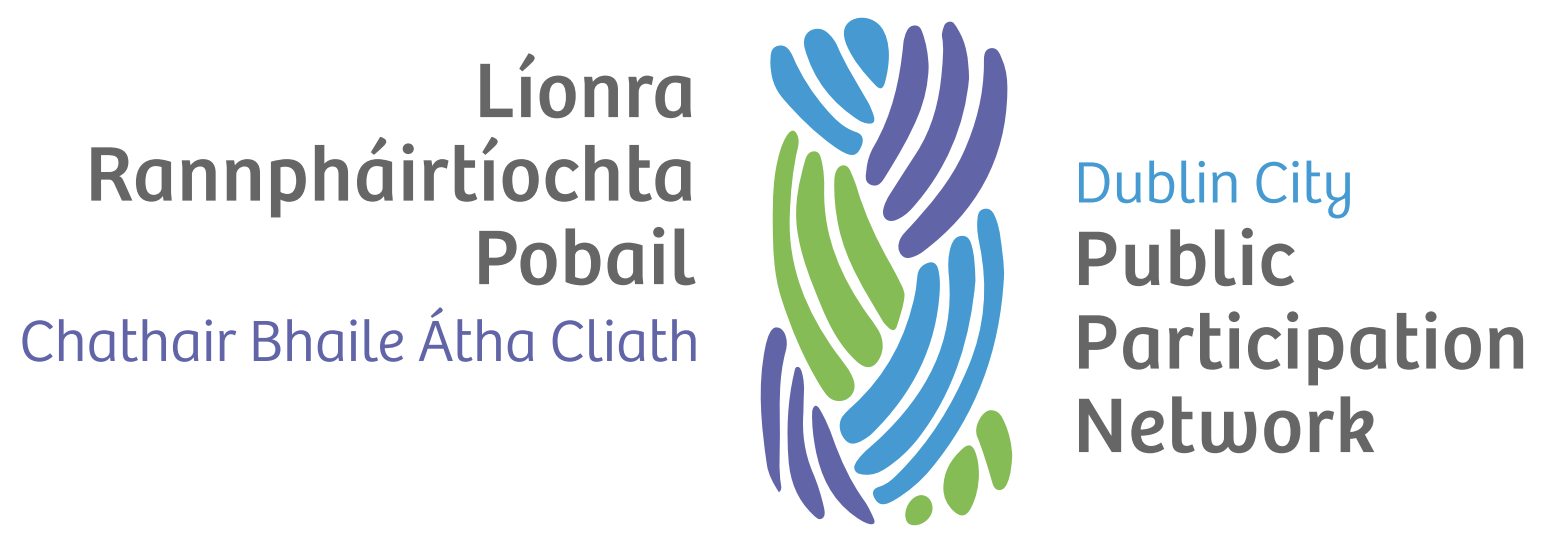 Supervisory Working Group Terms of ReferenceVersion historyDocument controlsIntroduction The Supervisory Working Group consisting of representatives of Dublin City Volunteer Centre, Dublin City Council and Dublin City PPN shall cooperate in carrying out their responsibilities in monitoring and evaluating the PPN Work Plan, financing, and resourcing. MembersThe working group comprises of:A representative from Dublin City Volunteer Centre.A representative from Dublin City Council.A representative from Cork City PPN Secretariat.The PPN Resource Worker. MeetingsThe Supervisory Working Group shall meet at least quarterly. Generally, this shall be in February, May, September, and December each year. AgendaA typical meeting agenda shall be: Noting of any DRCD communications.Progress on PPN Work Plan.Report on PPN Finances.Any operational issues. National PPN Secretariat Network UpdateNational PPN Workers Network UpdateReview of Memorandum of Understanding and Service Level Agreement (where relevant)HR Subgroup (PPN Resource Worker excused)ConvenorThe working group shall be convened and chaired by Dublin City Council. Where meetings are not scheduled by Dublin City Council, they shall be scheduled by Dublin City Volunteer Centre. VersionDate AdoptedNamed approversNote1.0September 2022 TBCActionResponsibilityApproval of documentSecretariat, Dublin City Volunteer Centre, Dublin City CouncilImplementationSecretariat, Dublin City Volunteer Centre, Dublin City CouncilReviewSecretariat, Dublin City Volunteer Centre, Dublin City CouncilDate of next reviewSeptember 2024